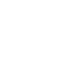 НОВООДЕСЬКА МІСЬКА РАДАМИКОЛАЇВСЬКОЇ ОБЛАСТІР І Ш Е Н Н ЯРозглянувши клопотання керівників СРВК «ГОЛУБА НИВА» (30003147) Валькова В.Д. та ТОВ «АКВАПРОМ ЮГ» (42931776) Сольського І.В. щодо врегулювання питання орендної плати земельних ділянок під рибогосподарськими технологічними водоймами, які знаходиться в межах Новоодеської міської ради, керуючись Законом України «Про оренду землі» та враховуючи рекомендації спільного засідання постійних комісій, міська рада ВИРІШИЛА:Внести зміни в рішення Новоодеської міської ради 09.12.2022 р. № 18 та № 19 встановивши розмір орендної плати 3 % від нормативної грошової оцінки.Контроль за виконання цього рішення покласти на постійну комісію  міської ради з питань аграрно-промислового розвитку та екології.Міський голова					Олександр ПОЛЯКОВВід 08.03.2023 р. № 18м. Нова ОдесаХХІІІ (позачергова) сесіявосьмого скликанняПро внесення змін в рішення Новоодеської міської ради